长沙市岳麓区湘仪学校2024年教师招聘应聘简历表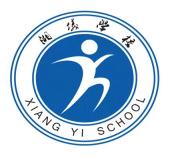 姓   名性别性别民族民族民族电子相片出生年月籍贯籍贯婚姻状况（已婚/未婚）婚姻状况（已婚/未婚）婚姻状况（已婚/未婚）电子相片最高学历最高学历所学专业最高学历所学专业最高学历毕业院校最高学历取得时间最高学历取得时间电子相片政治面貌特长爱好特长爱好应聘岗位应聘岗位电子相片电子邮箱身份证号码身份证号码联系方式现居住地地址现居住地地址现居住地地址学习经历（从高中开始）起止时间起止时间起止时间起止时间就读学校就读学校就读学校就读学校就读学校就读学校学习形式（全日制、在职）学习形式（全日制、在职）学习经历（从高中开始）学习经历（从高中开始）学习经历（从高中开始）证书教师资格证种类教师资格证种类教师资格证种类普通话等级普通话等级普通话等级证书其它资格证书或获奖情况其它资格证书或获奖情况工作、实习经历与应聘岗位相关的工作经历及取得的成绩自我介绍